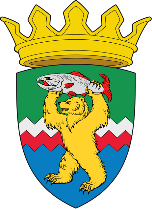 РОССИЙСКАЯ ФЕДЕРАЦИЯКАМЧАТСКИЙ КРАЙЕЛИЗОВСКИЙ МУНИЦИПАЛЬНЫЙ РАЙОНДУМА ЕЛИЗОВСКОГО МУНИЦИПАЛЬНОГО РАЙОНАРЕШЕНИЕ27 апреля 2021 г. № 1558	г. Елизово104 сессия О принятии нормативного правового акта «О внесении изменений в нормативный правовой акт «Положение о порядке определения размера и перечисления в бюджет Елизовского муниципального района части прибыли муниципальных унитарных предприятий»Рассмотрев внесенный Администрацией Елизовского муниципального районапроект нормативного правового акта «О внесении изменений в нормативный правовой акт «Положение о порядке определения размера и перечисления в бюджет Елизовского муниципального района части прибыли муниципальных унитарных предприятий», руководствуясь Федеральным законом от 06.10.2003 № 131-ФЗ «Об общих принципах организации местного самоуправления в Российской Федерации», Федеральным законом от 14.11.2002 № 161-ФЗ «О государственных  и муниципальных унитарных предприятиях», Уставом Елизовского муниципального района, Дума Елизовского муниципального районаРЕШИЛА:1. Принять нормативный правовой акт «О внесении изменений в нормативный правовой акт «Положение о порядке определения размера и перечисления в бюджет Елизовского муниципального района части прибыли муниципальных унитарных предприятий».2. Направить нормативный правовой акт, принятый настоящим Решением, Главе Елизовского муниципального района для подписания и опубликования (обнародования) в установленном порядке.3. Настоящее Решение вступает в силу с момента его принятия.Председатель Думы Елизовского муниципального района                                          А.А. ШергальдинРОССИЙСКАЯ ФЕДЕРАЦИЯКАМЧАТСКИЙ КРАЙЕЛИЗОВСКИЙ МУНИЦИПАЛЬНЫЙ РАЙОНДУМА ЕЛИЗОВСКОГО МУНИЦИПАЛЬНОГО РАЙОНАНОРМАТИВНЫЙ ПРАВОВОЙ АКТО внесении изменений в нормативный правовой акт «Положение о порядке определения размера и перечисленияв бюджет Елизовского муниципального района части прибыли муниципальных унитарных предприятий» Принят Решением Думы Елизовского муниципального района от 27.04.2021  №1558 Статья 1 Внести в нормативный правовой акт от 16.06.2011 № 19 «Положение о порядке определения размера и перечисления в бюджет Елизовского муниципального района части прибыли муниципальных унитарных предприятий», утвержденный Решением Думы Елизовского муниципального района от 06.06.2011 № 103 (с изменениями от 04.12.2012 № 85, от 24.05.2017 № 6) следующие изменения:1) в пункте 1.3 слово «оставшейся» заменить на слово «остающейся»;2) раздел 1. Общие положения, дополнить пунктом 1.5. следующего содержания: «Объектом для исчисления платежа является прибыль муниципальных унитарных предприятий, остающаяся после уплаты налогов и иных обязательных платежей – чистая прибыль.»;3) пункт 2.1. изложить в следующей редакции: «Размер части прибыли, остающейся после уплаты налогов и иных обязательных платежей, муниципальных унитарных предприятий (далее – предприятий), подлежащей перечислению в бюджет района в очередном финансовом году по результатам текущего финансового года, определяется в процентах.»;4) пункт 2.4. изложить в следующей редакции: «Расчет отчислений части прибыли, подлежащей перечислению в бюджет района, исчисляется предприятием самостоятельно в зависимости от выбранной системы налогообложения по данным годовой бухгалтерской отчетности по итогам финансово-хозяйственной деятельности предприятия за отчётный год.»;5) пункт 2.5. изложить в следующей редакции: «Расчет размера отчислений от прибыли, остающейся в распоряжении предприятий после уплаты налогов и иных обязательных платежей, в бюджет района составляется на основании форм годовой бухгалтерской отчетности, с отметкой (извещением) УФНС России по Камчатскому краю о принятии:	–  для предприятий, применяющих общую и упрощённую систему налогообложения по форме согласно приложению № 1 к настоящему Положению;	– для предприятий, применяющих специальный налоговый режим -  систему налогообложения для сельскохозяйственных товаропроизводителей, по форме согласно приложению № 2 к настоящему Положению.». Статья 2 Настоящий нормативный правовой акт вступает в силу после его опубликования (обнародования) в установленном порядке и распространяет свое действие на правоотношения, возникшие с 01.01.2020.Глава Елизовского муниципального района 					                   С.Н.ТюлькинОт 27.04.2021№ 212Приложение  №1 к нормативному правовому акту «О внесении изменений в нормативный правовой акт «Положение о порядке определения размера  и перечисления  в бюджет  Елизовского муниципального  района части прибыли муниципальных  унитарных предприятий»от 27.04.2021  № 212Расчет размера отчисления части прибыли  муниципального унитарного предприятия  _______________________________в бюджет района в  20__ году(общая, упрощённая система налогообложения) Директор                               _________________         __________________(подпись)              (Ф.И.О)Главный бухгалтер              _________________         __________________(подпись)                                              (Ф.И.О)Дата Приложение № 2к нормативному правовому акту «О внесении изменений в нормативный правовой акт «Положение о порядке определения размера  и перечисления  в бюджет  Елизовского муниципального  района части прибыли муниципальных  унитарных предприятий»от 27.04.2021  № 212	Расчет отчисления части прибыли муниципального унитарного предприятия___________________________________в бюджет района в 20___ году(система налогообложения  для сельскохозяйственных товаропроизводителей – единый сельскохозяйственный налог)Директор                               _________________         __________________(подпись)                                              (Ф.И.О)Главный бухгалтер              _________________         __________________(подпись)                                              (Ф.И.О)Дата № п/пПоказатели для расчетаЕд. изм.По данным плательщика1.Чистая прибыль (по данным формы по ОКУД 0710002 «Отчет о финансовых результатах») за ______ годтыс. руб.2.Размер части прибыли,  подлежащий перечислению в бюджет района,  утвержденный  решением Думы Елизовского муниципального района о бюджете на очередной финансовый год %3.Сумма отчислений от прибыли, подлежащая перечислению в бюджет района (стр.1 х стр. 2 / 100)тыс. руб.№ п/пПоказатели для расчетаЕд. изм.По данным плательщика1.Чистая прибыль (по данным формы по ОКУД 0710002 «Отчет о финансовых результатах») за ______ годтыс. руб.2. Сумма субсидий, полученных  из бюджетов  Камчатского края и  Елизовского муниципального района на поддержку сельского хозяйстватыс. руб.3. База, для расчета  части прибыли,  подлежащей перечислению в бюджет района (стр. 1 - стр.2) тыс. руб.4.Размер части прибыли,  подлежащий перечислению в бюджет района,  утвержденный  решением Думы Елизовского муниципального района о бюджете на очередной финансовый год %5.Сумма отчислений от прибыли, подлежащая перечислению в бюджет района (стр.3 х стр. 4 / 100)тыс. руб.